«Оқуға құштар мектеп» жобасы аясында өткізілген «Оқы да,  жеңіске жет!» атты кітап оқу марафонының  ақпараты.     12.09.23ж 3-8 сыныптар  арасында «Оқуға құштар мектеп» жобасы аясында «Оқы да,  жеңіске жет!» атты кітап оқу марафоны жалғасын тапты.Мақсаты: Кітаптың мәртебесін көтеру, кітап оқуды сәнге айналдыру, өмір бойы өзін-өзі жетілдіруді және білім беруді қолдау. Қарағандыоблысыбілім09#ҚОББтәрбие 	#ҚОББТӘРБИЕ#uo_krg@balqash_qalasy_bilim_bolim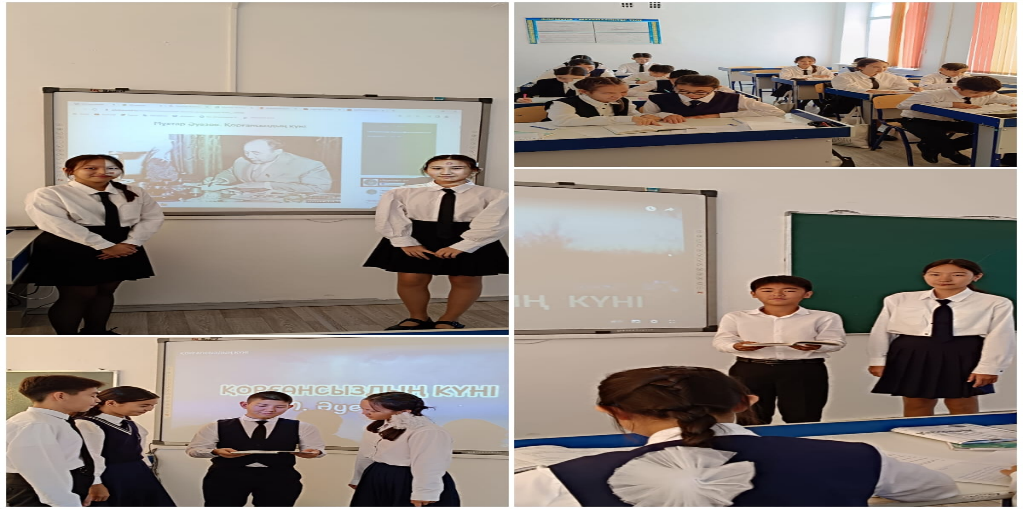 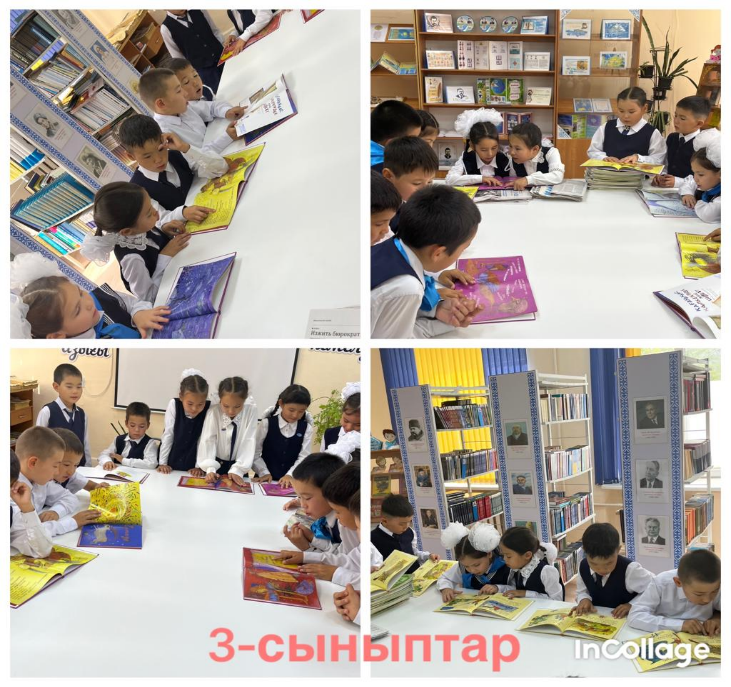 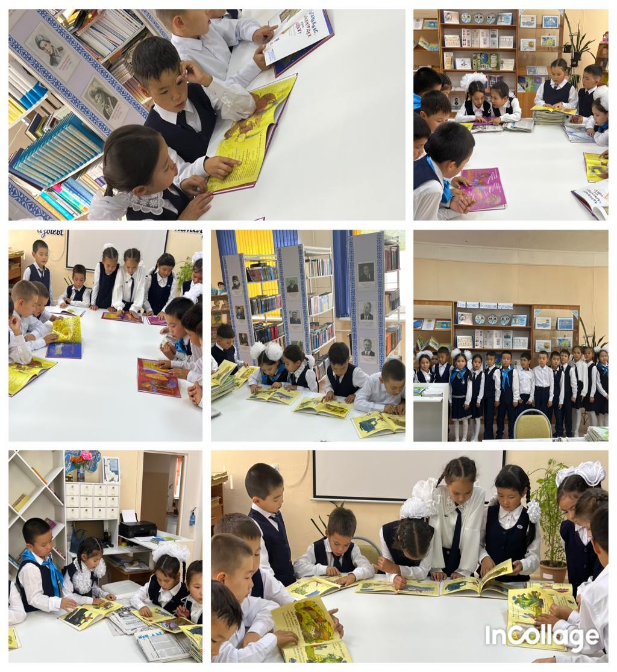 » Читай и выигрывай!«, проводимая в рамках проекта "Школа, которая жаждет учиться"."информация о марафоне чтения книг.12.09.23 г среди 3-8 классов в рамках проекта "Школа, которая жаждет учиться «был проведен конкурс" учись и Побеждай!"продолжился марафон чтения книг.Цель: повысить статус книги, сделать чтение модным, поддержать самосовершенствование и образование на протяжении всей жизни. Карагандаобъединение09#Коббтәрбие#КОББТӘРБИЕ#uo_krg@balqash_qalasy_bilim_bolim